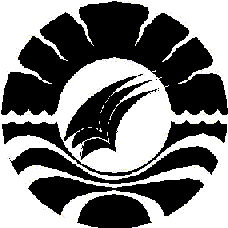 MENINGKATKAN KEMAMPUAN MENGENAL BILANGAN MELALUI BERMAIN KARTU ANGKA BERGAMBAR DI TAMAN KANAK-KANAK PERTIWI III ISOMPA CABENGE KABUPATEN SOPPENGSKRIPSIDiajukan Kepada Fakultas Ilmu PendidikanUniversitas Negeri Makassar Untuk MemenuhiSebagian Persyaratan Memperoleh Gelar Sarjana Pendidikan (S.Pd)SUTRIANI074 924 184PROGRAM STUDI PENDIDIKAN GURU PENDIDIKAN ANAK USIA DINIFAKULTAS ILMU PENDIDIKANUNIVERSITAS NEGERI MAKASSAR2012 SKRIPSIMENINGKATKAN KEMAMPUAN MENGENAL BILANGAN MELALUI BERMAIN KARTU ANGKA BERGAMBAR DI TAMAN KANAK-KANAK PERTIWI III ISOMPA CABENGE KABUPATEN SOPPENGSUTRIANIPROGRAM STUDI PENDIDIKAN GURU PENDIDIKAN ANAK USIA DINIFAKULTAS ILMU PENDIDIKANUNIVERSITAS NEGERI MAKASSAR2012 